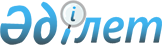 О структуре центрального аппарата Государственного комитета Республики Казахстан по приватизации
					
			Утративший силу
			
			
		
					Постановление Правительства Республики Казахстан от 19 декабря 1995 г. N 1800. Утратило силу - постановлением Правительства РК от 29 декабря 1996 г. N 1673 ~P961673.



          Правительство Республики Казахстан постановляет:




          1. Утвердить структуру центрального аппарата Государственного
комитета Республики Казахстан по приватизации согласно приложению,
исходя из предельной численности работников этого аппарата в
количестве 70 единиц.




          2. Разрешить Государственному комитету Республики Казахстан по
приватизации иметь 3 заместителей Председателя, в том числе одного
первого, а также коллегию в количестве 9 человек.




          3. Установить для центрального аппарата Государственного
комитета Республики Казахстан по приватизации лимит служебных
легковых автомобилей в количестве 4 единиц.




          4. Внести в постановление Кабинета Министров Республики
Казахстан от 19 мая 1995 г. N 715 "О Государственном комитете
Республики Казахстан по приватизации" (САПП Республики Казахстан,
1995 г., N 18, ст. 203) следующие изменения:




          признать утратившими силу:




          пункт 5, абзац первый пункта 6 и приложение "Структура и
численность центрального аппарата Государственного комитета
Республики Казахстан по приватизации";




          в пункте 7 исключить слова "для центрального аппарата




государственного комитета Республики Казахстан по приватизации в
количестве 5 единиц".
     5. Признать утратившим силу постановление Кабинета Министров
Республики Казахстан от 31 июля 1995 г. N 1039 "О внесении изменений
в постановление Кабинета Министров Республики Казахстан от 19 мая
1995 г. N 15 (САПП Республики Казахстан, 1995 г., N 26, ст. 305).

     Первый заместитель
      Премьер-Министра
    Республики Казахстан
                                               Приложение
                                     к постановлению Правительства
                                          Республики Казахстан
                                      от 19 декабря 1995 г. N 1800

                             Структура
               центрального аппарата Государственного
           комитета Республики Казахстан по приватизации

     Руководство

     Управление продажи госпакетов акций акционерных обществ

     Управление приватизации объектов социальной инфраструктуры

     Управление анализа, контроля и постприватизационной поддержки

     Отдел приватизации предприятий АПК

     Отдел приватизации по индивидуальным проектам

     Отдел финансов и бухгалтерского учета

     Отдел организационно-кадровой работы

     Административно-хозяйственный отдел
      
      


					© 2012. РГП на ПХВ «Институт законодательства и правовой информации Республики Казахстан» Министерства юстиции Республики Казахстан
				